IS YOUR AFWA CHAPTER
Connecting Advancing or Leading?The good news is, there's no wrong answer! AFWA Chapters are thriving at all sizes and levels of engagement. But, if you are ready to grow, increase member benefits or just need to get out of the same old rut, the following charts may guide you.Login to the AFWA Members Portal for resources, guides, and templates to support your chapter.
Contact chapters@AFWA.org for assistance or to request a Chapter Coach.CHAPTER GOVERNANCENetworkConnectAdvanceLeadMaintains consistent contact with HQ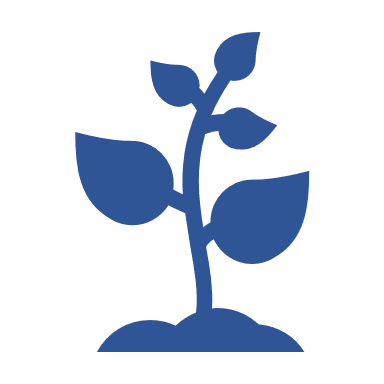 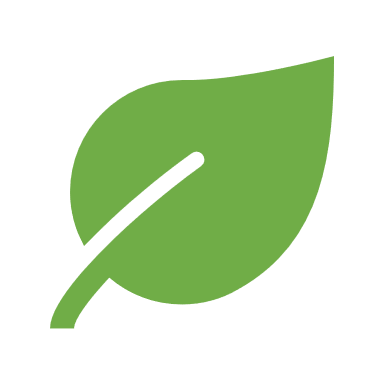 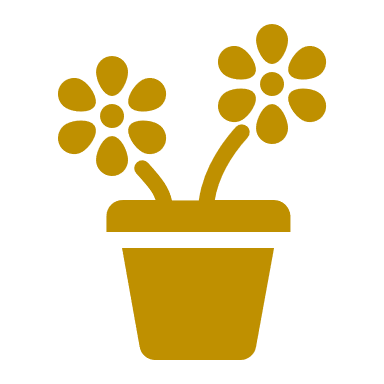 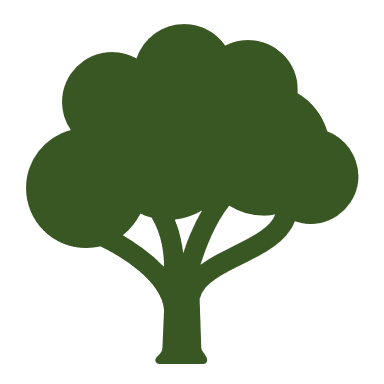 Maintains bank accountAdopts Chapter by-lawsComplies with NASBA CPE requirementsTimely submits chapter reports to HQAdopts Standing RulesSchedules regular board meetingsChapter LeadershipPrimary ContactPresidentPresidentPresidentTreasurerTreasurerTreasurerVPVPSecretarySecretaryIm Past PresIm Past PresPresident-ElectDirectorsDirectorsNominating CommitteeMembership CommitteeProgram CommitteeScholarship CommitteeCHAPTER PROMOTIONNetworkConnectAdvanceLeadEngages regularly on at least one social media networkMaintains an up-to-date chapter websiteCoordinates community service projectCompetes for National Chapter & Member achievement awardsAwards at least one local scholarship and forwards to the National programObtains Sponsorships to support non-dues revenue for the chapterDistributes a Chapter E-NewsletterHosts a major annual outreach event (banquet, CPE day, fund-raiser)Submits articles to AccountabilityPromotes and recruits corporate members of 5 of more employees from one officeMEMBER VALUENetworkConnectAdvanceLeadHolds recommended number of meetings44-67-8>8Offers social eventsOffers recommended number of CPE events2+4+6+Represented by attendee(s) at National Conference/Annual Board MeetingOffers a mentor programParticipates in National LeadershipNUMBER OF MEMBERSThis number is a guideline or recommendation. Chapters of any size may operate at any level. <1010-2525-40>40